Uchwała Nr XI/66/2015Rady Powiatu Mławskiegoz dnia 29 października 2015 rokuw sprawie zmian wysokości środków Państwowego Funduszu Rehabilitacji Osób Niepełnosprawnych, przeznaczonych na realizację zadań z zakresu rehabilitacji zawodowej                          i społecznej w 2015r.Na podstawie art. 35a  ust 3 ustawy z dnia 27 sierpnia 1997r. o rehabilitacji zawodowej i społecznej oraz zatrudnianiu osób niepełnosprawnych ( Dz.U. z 2011r. Nr 127, poz. 721 ze zm.) oraz art.12 pkt 11 ustawy z dnia 5 czerwca 1998r. o samorządzie powiatowym (Dz.U. z 2015r. poz. 1445 ) Rada Powiatu Mławskiego uchwala,  co następuje:§ 1W §1 ust. 1 uchwały  Nr V/30/2015Rady Powiatu Mławskiego z dnia 26 marca 2015r. w sprawie określenia zadań i wysokości środków Państwowego Funduszu Rehabilitacji Osób Niepełnosprawnych, przeznaczonych na te zadania wprowadza się następujące zmiany:kwotę środków ogółem w wysokości „590 655 zł.” zastępuje się kwotą „651 550 zł.”z zakresu rehabilitacji zawodowej kwotę „200 000 zł.” zastępuje się kwotą  „215 496 zł.”z zakresu rehabilitacji społecznej kwotę „390 655 zł.” zastępuje się kwotą  „436 054 zł.”§ 2Wykonanie uchwały powierza się Zarządowi Powiatu Mławskiego§ 3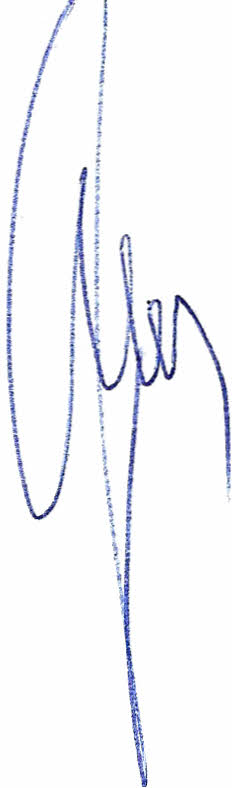 Uchwała wchodzi w życie z dniem podjęcia.Przewodniczący Rady Powiatu                                                                                                                                     Henryk AntczakUzasadnienie W związku z dodatkowym podziałem środków przez  Zarząd Państwowego Funduszu Rehabilitacji Osób Niepełnosprawnych na zadania realizowane przez samorządy terytorialne w 2015r. Powiat Mławski otrzymał dodatkowe środki w wysokości 60 895 zł. Łączna kwota środków  dla Powiatu Mławskiego zwiększyła się do kwoty 651.550 zł. Zaproponowany podział kwoty tj.- 15 496 zł. na zadania z zakresu rehabilitacji zawodowej,- 45 399 zł. na zadania z zakresu rehabilitacji społecznej,spowodowany jest ilością wniosków złożonych w zakresie zadań PFRON realizowanych przez Powiat Mławski.Powyższe uzasadnia podjęcie uchwały w tym przedmiocie.